
GRONEN DOCTORAL CONSORTIUM 2022: APPLICATION FORM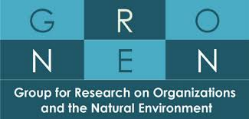 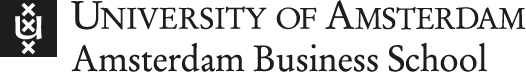 Instructions: Please save your completed form as “Yourlastname_gronen_dc” 
(e.g. Kolk_gronen_dc). Send to gronen2022dc@gmail.com with (i) your CV and (ii) either a research proposal or a full paper. Please put ‘Application doctoral consortium’ and your name in the email subject. Final application deadline: 27 January 2022. Early applications are strongly encouraged! Questions? You may contact gronen2022dc@gmail.comKEY INFORMATION ABOUT YOU
(if you are accepted, your answers to the questions in bold will be included in a participant booklet)KEY INFORMATION ABOUT YOU
(if you are accepted, your answers to the questions in bold will be included in a participant booklet)Student name:Institution (please also include department/section and PhD program):Student email address:Standard duration of PhD program (in years):Expected graduation (year and month):Current research interests* 
(max 50 words):
*You can be broad or narrow, general or specific; 
 just stick to what most accurately describes your interests and focus at the moment. When you are not working on your PhD, how do you like to spend your time?* 
(max 50 words):
*This question will be used to help participants get to know each other. Please feel free to mention any non-PhD-related activity that you take pleasure in or that makes you enthusiastic.YOUR PREFERENCES AND IDEAS 
The information below will be used to fine-tune the program 
to ensure we can make it as valuable as possible for everyone.YOUR PREFERENCES AND IDEAS 
The information below will be used to fine-tune the program 
to ensure we can make it as valuable as possible for everyone.We will strive to facilitate online/remote participation for most of the doctoral consortium program while also stimulating offline interactions for those who attend on-site. Please indicate your preference by deleting the ‘smiley’ that does not fit: My main preference is…        …online participation        …participation on-site in Amsterdam

(accepted applicants will be asked to confirm their mode of participation by spring 2022)By removing one of the ‘smileys,’ please indicate whether you will include a research proposal or a full paper with your application. I will include, in addition to my CV…        …a research proposal        …a full paperPlease provide 1 sentence on what you would especially value feedback regarding your proposal or paper (e.g., framing, data collection, possible publication outlets, etc.)12345Please indicate by placing one X per row how interested you are in the tentative topics below (1 = Not interested, 5 = Very interested). 
In the empty space on the right, please feel free to suggest any particular issues you would like to see addressed regarding the topic.Please indicate by placing one X per row how interested you are in the tentative topics below (1 = Not interested, 5 = Very interested). 
In the empty space on the right, please feel free to suggest any particular issues you would like to see addressed regarding the topic.Impulse talk: new research directions 
and/or pressing challenges.Getting past the editor: 
Tips for getting your papers into review. Revise and resubmit: 
Dealing with reviewer 2.Researching sustainability and teaching… 
what, exactly? Scholars share the best and the worst from their teaching careers.Mental health and the PhD process: What do we know, and what can we do about it?Organizing a research stay abroad: 
Tips, experiences, and Q&A.Impact on what, who, and how? Different ways of striving for impact as an academic. After the PhD: Job market preparation and options inside and outside academia.Navigating labeling, boxing, and (self)-categorization in an academic career.Informal interaction with PhD students.Informal interaction with GRONEN 
community scholars.Co-authorship: Tips for PhD studentsIs TikTok next? Perspectives on using social media for impact and debate.Other (please suggest):